Highams Park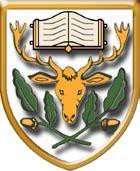 SchoolAn independent state funded AcademyPrincipal - Mr P Grundy BA (Hons) PGCE34 Handsworth AvenueHighams ParkLondon E4 9PJPhone: 020 8527 4051Fax: 020 8503 3349enquiries@highamsparkschool.co.uk www.highamsparkschool.co.ukHighams Park Academy Trust is a charitable company limited by guarantee registered in England and Wales with registered number 07738801 [and VAT registered Post Title:LEARNING SUPPORT ASSISTANTSalary / Grade:SCALE 2 P3-4Responsible for:SENCOResponsible to:VICE PRINCIPAL Weeks: 39 Weeks per Year    Job PurposeTo work with children with a wide range of special needs including learning difficulties, autistic spectrum disorders, visual Impairment and behavioural and emotional difficulties.   Job PurposeTo work with children with a wide range of special needs including learning difficulties, autistic spectrum disorders, visual Impairment and behavioural and emotional difficulties.   Responsibilities  Personal Specification   EssentialGCSE (or equivalent) at grades A* to C in English and Mathematics and education to A-level as a minimum, higher education is preferred.To maintain confidentiality and Data Protection adherence at all times.Excellent working knowledge of equipment and ICT packages relevant to specialist area.Ability to negotiate effectively with adults and children.   DesirablePrevious experience and/or working in a school, but not essential as training will be given.   Responsibilities  Personal Specification   EssentialGCSE (or equivalent) at grades A* to C in English and Mathematics and education to A-level as a minimum, higher education is preferred.To maintain confidentiality and Data Protection adherence at all times.Excellent working knowledge of equipment and ICT packages relevant to specialist area.Ability to negotiate effectively with adults and children.   DesirablePrevious experience and/or working in a school, but not essential as training will be given.